АВТОРЫ: Педагоги МБОУ «СОШ № 8», г. Краснокамск:Лекомцева Е.В., Рассохина-Главатских Е.И., Такмиева Я.Е., Черепанова Н.В.ФУНКЦИОНАЛЬНАЯ ЕСТЕСТВЕННОНАУЧНАЯ ГРАМОТНОСТЬ Группа заданий «Климат для ВК (вступления в контакт)»Задания составлены на основе проектной задачи Е.В. Лекомцевой «Внеземные цивилизации»Представьте себе, что вы являетесь сотрудниками национальной системы метеослужбы страны. На территории Дальневосточного федерального округа России приземлились представители внеземных цивилизаций. О климате своего прежнего местообитания представители цивилизации сообщили следующее: «В основном на нашей планете выделяют 4 сезона. Сухое время года совпадает с самым холодным временем года. На сухой сезон приходится от 10 до 20 процентов годовой нормы осадков. В теплые месяцы температура в среднем составляет в пределах +15°С, но воздух бывает так насыщен влагой, что, например, обычные спички здесь не годятся. И для того, чтобы не было сырости в комнатах, приходится даже при температуре 20°С пользоваться отопительными приборами. Наиболее опасными и часто повторяющимися явлениями являются штормовые ветры, сильные дожди и снегопады, туманы, сильные заморозки, снежные лавины. Годовое число пасмурных дней колеблется до 227. Годовые значения суммарной радиации на территории меняются от 80 до 110 ккал/кв. см».Задание 1. Выберите климатограмму, соответствующую описанным климатическим особенностям территории, на которой ранее проживали представители внеземной цивилизации.Задание 2. Выпишите из текста не менее двух доказательств, определяющих причину вашего выбора климатограммы.Представители внеземных цивилизаций заинтересовались климатическими условиями городов, находящимися в области приземления космического корабля.  В качестве источника информации им была предложена климатическая карта.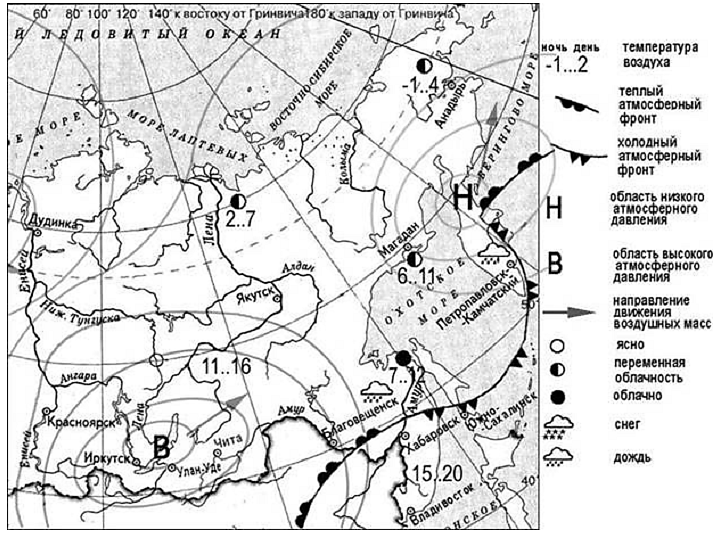 Задание 3. Изучите карту и определите, верны ли утверждения о текущей климатической ситуации в городах. Выберите для каждого утверждения «да» или «нет».Инструменты проверкиА Б В 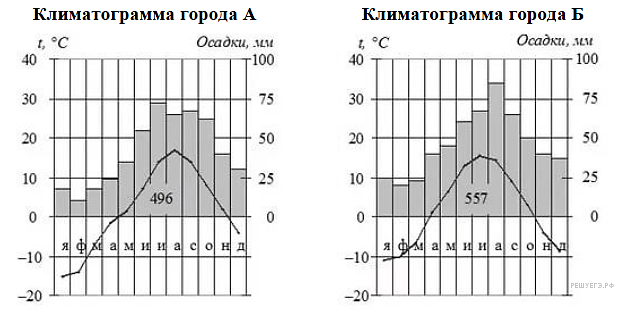 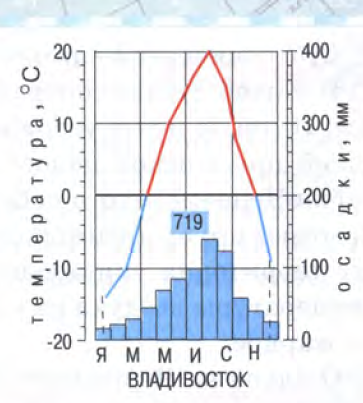 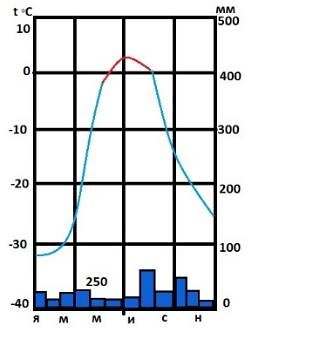 №Утверждения Да Нет 1В Якутске установилась антициклональная погода, предвидится осадков в виде снега, температура воздуха от –36 °С днём, до –41 °С в ночные часы.2В следующие сутки в Дудинке ожидается изменение погоды, снег, температура в ночные часы до -35°С3Анадырь находится в зоне действия антициклона, ожидается переменная облачность, температура воздуха от –19 °С днём, до –25 °С в ночные часы.4В Красноярске изменения погоды связаны с прохождением антициклона, ожидаются осадки в виде дождя. 5На Владивосток надвигается холодный фронт, но погода сохраняется ясной, в дневные часы ожидается до +20°С. №Содержание верного ответаБаллыКритерии оценивания1.Элементы ответа:Б1Верный ответ – 1 б;Иные варианты – 0 б.2.Элементы ответа: 1. Сухое время года совпадает с самым холодным временем года. 2. На сухой сезон приходится от 10 до 20 процентов годовой нормы осадков. 3. В теплые месяцы температура в среднем составляет в пределах +15°С 2Верно записаны два любых элемента ответа из перечисленных – 2 б;Верно записан один любой элемент ответа из перечисленных – 1 б;Все элементы ответа записаны неверно или ответ отсутствует – 0 б.3.Элементы ответа:2Верно записаны все элементы ответа – 2 б;Если допущена одна ошибка – 1 б;Если допущено более двух ошибок или ответ отсутствует – 0 б.